Publicado en Palma de Mallorca, Islas Baleares el 03/09/2018 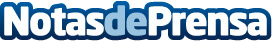 Mariano Menendez lanza "Ideas para una Nueva Conciencia", su nuevo libro de crecimiento personalEl autor y conferenciante argentino de liderazgo y desarrollo personal vuelve a las letras con el estilo que lo caracteriza en una obra de desarrollo de conciencia de las más profundas e inspiradoras de los últimos tiemposDatos de contacto:Lourdez Pérez+34683184745Nota de prensa publicada en: https://www.notasdeprensa.es/mariano-menendez-lanza-ideas-para-una-nueva Categorias: Nacional Educación Literatura Consumo http://www.notasdeprensa.es